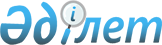 Мұғалжар аудандық мәслихатының 2020 жылғы 6 қаңтардағы № 388 "2020-2022 жылдарға арналған Жем қаласының бюджетін бекіту туралы" шешіміне өзгерістер енгізу туралы
					
			Мерзімі біткен
			
			
		
					Ақтөбе облысы Мұғалжар аудандық мәслихатының 2020 жылғы 25 тамыздағы № 481 шешімі. Ақтөбе облысының Әділет департаментінде 2020 жылғы 3 қыркүйекте № 7391 болып тіркелді. Мерзімі өткендіктен қолданыс тоқтатылды
      Қазақстан Республикасының 2008 жылғы 4 желтоқсандағы Бюджет Кодексінің 109-1 бабына, Қазақстан Республикасының 2001 жылғы 23 қаңтардағы "Қазақстан Республикасындағы жергілікті мемлекеттік басқару және өзін-өзі басқару туралы" Заңының 6 бабына сәйкес, Мұғалжар аудандық мәслихаты ШЕШІМ ҚАБЫЛДАДЫ:
      1. Мұғалжар аудандық мәслихатының 2020 жылғы 6 қаңтардағы № 388 "2020-2022 жылдарға арналған Жем қаласының бюджетін бекіту туралы" (нормативтік құқықтық актілерді мемлекеттік тіркеу Тізілімінде № 6696 тіркелген, 2020 жылғы 20 қаңтарда Қазақстан Республикасы нормативтік құқықтық актілерінің электрондық түрдегі эталондық бақылау банкінде жарияланған) шешіміне мынадай өзгерістер енгізілсін:
      5 тармақ  жаңа редакцияда жазылсын:
      "5. 2020 жылдың 1 қаңтарынан бастап:
      1) жалақының ең төмен мөлшері –42 500 теңге;
      2) жәрдемақыларды және өзге де әлеуметтік төлемдерді есептеу, сондай-ақ Қазақстан Республикасының заңнамасына сәйкес айыппұл санкцияларын, салықтарды және басқа да төлемдерді қолдану үшін айлық есептік көрсеткіш - 2 651 теңге;
      3) базалық әлеуметтік төлемдердің мөлшерлерін есептеу үшін ең төмен күнкөріс деңгейінің шамасы –31 183 теңге;
      2020жылғы 1 сәуірден бастап:
      1) мемлекеттік базалық зейнетақы төлемінің ең төмен мөлшері – 17 641 теңге;
      2) зейнетақының ең төмен мөлшері – 40 441 теңге;
      3) жәрдемақыларды және өзге де әлеуметтік төлемдерді есептеу, сондай-ақ Қазақстан Республикасының заңнамасына сәйкес айыппұл санкцияларын, салықтарды және басқа да төлемдерді қолдану үшін айлық есептік көрсеткіш – 2 778 теңге;
      4) базалық әлеуметтік төлемдердің мөлшерлерін есептеу үшін ең төменкүнкөріс деңгейінің шамасы – 32 668 теңге белгіленгені ескерілсін және басшылыққа алынсын.".
      2. Көрсетілген шешімнің 1 қосымшасы осы шешімнің қосымшасына сәйкес жаңа редакцияда жазылсын.
      3. "Мұғалжар аудандық мәслихатының аппараты" мемлекеттік мекемесі заңнамада белгіленген тәртіппен осы шешімді Ақтөбе облысының Әділет департаментінде мемлекеттік тіркеуді қамтамасыз етсін.
      4. Осы шешім 2020 жылдың 1 қаңтарынан бастап қолданысқа енгізіледі. 2020 жылға арналған Жем қаласының бюджеті
					© 2012. Қазақстан Республикасы Әділет министрлігінің «Қазақстан Республикасының Заңнама және құқықтық ақпарат институты» ШЖҚ РМК
				
      Мұғалжар аудандық мәслихатының сессия төрағасы

      А. Жукашев

      Мұғалжар аудандық мәслихатының хатшысы

      Р. Мусенова
Мұғалжар аудандық мәслихатының2020 жылғы 25 тамыздағы№ 481 шешіміне қосымшаМұғалжар аудандық мәслихатының2020 жылғы 6 қаңтардағы№ 388 шешіміне 1 қосымша
санаты
сыныбы
кіші сыныбы
атауы
атауы
сомасы (мың теңге)
1. КІРІСТЕР
1. КІРІСТЕР
77 269,0
1
САЛЫҚТЫҚ ТҮСІМДЕР
САЛЫҚТЫҚ ТҮСІМДЕР
1 819,0
01
Табыс салығы
Табыс салығы
302,0
2
Жеке табыс салығы
Жеке табыс салығы
302,0
04
Меншікке салынатын салықтар
Меншікке салынатын салықтар
1 517,0
1
Мүлікке салынатын салықтар
Мүлікке салынатын салықтар
410,0
3
Жер салығы
Жер салығы
415,0
4
Көлік құралдарына салынатын салық
Көлік құралдарына салынатын салық
692,0
4
Трансферттердің түсімдері
Трансферттердің түсімдері
75 450,0
02
Мемлекеттік басқарудың жоғары тұрған органдарынан түсетін трансферттер
Мемлекеттік басқарудың жоғары тұрған органдарынан түсетін трансферттер
75 450,0
3
Аудандардың (облыстық маңызы бар қаланың) бюджетінен трансферттер
Аудандардың (облыстық маңызы бар қаланың) бюджетінен трансферттер
75 450,0
функционалдық топ
кіші функция
бюджеттік бағдарламалардың әкiмшiсі
бағдарлама
атауы
сомасы (мың теңге)
ІІ. ШЫҒЫНДАР
78 256,6
01
Жалпы сипаттағы мемлекеттiк қызметтер
26 451,3
1
Мемлекеттiк басқарудың жалпы функцияларын орындайтын өкiлдi, атқарушы және басқа органдар
26 451,3
124
Аудандық маңызы бар қала, ауыл, кент, ауылдық округ әкімінің аппараты
26 451,3
001
Аудандық маңызы бар қала, ауыл, кент, ауылдық округ әкімінің қызметін қамтамасыз ету жөніндегі қызметтер
26 451,3
04
Бiлiм беру
45 757,0
1
Мектепке дейiнгi тәрбие және оқыту
45 757,0
124
Аудандық маңызы бар қала, ауыл, кент, ауылдық округ әкімінің аппараты
45 757,0
004
Мектепке дейінгі тәрбиелеу және оқыту және мектепке дейінгі тәрбиелеу және оқыту ұйымдарында медициналық қызмет көрсетуді ұйымдастыру
45 757,0
07
Тұрғын үй коммуналдық шаруашылық
2 548,0
3
Елді мекендерді көркейту
2 548,0
124
Аудандық маңызы бар қала, ауыл, кент, ауылдық округ әкімінің аппараты
2 548,0
008
Елді мекендердегі көшелерді жарықтандыру
1 838,0,0
009 
Елді мекендердің санитариясын қамтамасыз ету
710,0
12
Көлiк және коммуникация
3 500,0
1
Автомобиль көлiгi
3 500,0
124
Аудандық маңызы бар қала, ауыл, кент, ауылдық округ әкімінің аппараты
3 500,0
013
Аудандық маңызы бар қалаларда, ауылдарда, кенттерде, ауылдық округтерде автомобиль жолдарының жұмыс істеуін қамтамасыз ету
1 500,0
045
Аудандық маңызы бар қалаларда, ауылдарда, кенттерде, ауылдық округтерде автомобиль жолдарын күрделі және орташа жөндеу
2 000,0
15
Трансферттер
0,3
1
Трансферттер
0,3
124
Аудандық маңызы бар қала, ауыл, кент, ауылдық округ әкімінің аппараты
0,3
048
Пайдаланылмаған (толық пайдаланылмаған) нысаналы трансферттерді қайтару
0,3
V. Бюджет тапшылығы (профициті)
-987,5
VI. Бюджет тапшылығын қаржыландыру (профицитін пайдалану)
987,5
8
Бюджет қаражатының пайдаланылатын қалдықтары
987,5
01
Бюджет қаражаты қалдықтары
987,5
1
Бюджет қаражатының бос қалдықтары
987,5
01
Бюджет қаражатының бос қалдықтары
987,5